PROGRAMA DE PÓS-GRADUAÇÃO EM ARTES CÊNICAS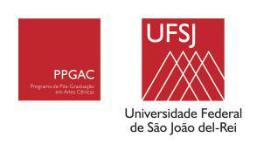 SOLICITAÇÃO DE INSCRIÇÃO EM DISCIPLINA ISOLADANOME: TELEFONE: EMAIL: Venho, pelo presente, requerer a inscrição na unidade curricular (disciplina isolada) abaixo indicada: JUSTIFICATIVA DO PEDIDO DE INSCRIÇÃO EM DISCIPLINA ISOLADASão João del-Rei,		de		de  2023_________________________________________________Assinatura do(a) Requerente